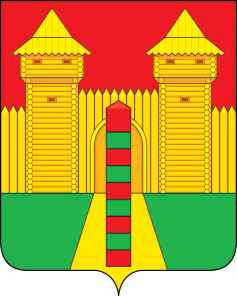 АДМИНИСТРАЦИЯ  МУНИЦИПАЛЬНОГО  ОБРАЗОВАНИЯ «ШУМЯЧСКИЙ  РАЙОН» СМОЛЕНСКОЙ  ОБЛАСТИРАСПОРЯЖЕНИЕот 08.12.2022г. № 309-р        п. ШумячиВо исполнение пункта 1.1. решения протокола рабочего совещания под председательством Губернатора Смоленской области А.В. Островского с Главами муниципальных образований Смоленской области от 09.11.2022 года по вопросу «О создании российского движения детей и молодежи на территории Смоленской области»:1. Назначить ответственным за создание и координацию движения детей и молодежи на территории муниципального образования «Шумячский район» Смоленской области заместителя Главы муниципального образования «Шумячский район» Смоленской области Г.А. Варсанову.2. Контроль за исполнением настоящего распоряжения оставляю за собой.Глава муниципального образования«Шумячский район» Смоленской области                                          А.Н. ВасильевО назначении ответственного лица  за создание и координацию движения детей и молодежи на территории муниципального образования «Шумячский район» Смоленской области